ГЛАВА БЕРЕЗОВСКОГО РАЙОНА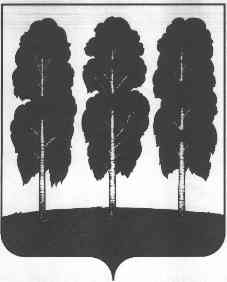 ХАНТЫ-МАНСИЙСКОГО АВТОНОМНОГО ОКРУГА – ЮГРЫПОСТАНОВЛЕНИЕ от  21.09.2021                                                    	     № 42пгт. БерезовоО награждении В соответствии с постановлением главы Березовского района от 22 мая   2019 года № 28 «Об учреждении поощрений главы Березовского района и признании утратившими силу некоторых муниципальных правовых актов   главыБерезовского района», на основании решения Комиссии по поощрениям главы Березовского района (протокол от 20 сентября 2021 года № 24):1. Поощрить Благодарственным письмом главы Березовского района: 1.1. За многолетний эффективный труд и значительный  вклад в воспитание подрастающего поколения Березовского района: - Путилову Веру Александровну, воспитателя муниципального бюджетного общеобразовательного учреждения Игримская средняя общеобразовательная школа № 1 структурное подразделение детский сад «Звездочка»;- Шумаеву Галину Александровну, воспитателя муниципального бюджетного общеобразовательного учреждения Игримская средняя общеобразовательная школа № 1 структурное подразделение детский сад «Звездочка»;- Кислобаеву Лилию Илларионовну, воспитателя муниципального  автономного дошкольного образовательного учреждения детский сад «Кораблик».2. Объявить Благодарность главы Березовского  района:2.1.  За многолетний эффективный труд и значительный вклад в развитие  образования в Березовском районе: - Козак Ольге Васильевне, учителю начальных классов муниципального бюджетного общеобразовательного учреждения «Светловская  средняя общеобразовательная школа имени Солёнова Бориса Александровича»;	- Артееву Денису Владимировичу, учителю физической культуры муниципального бюджетного общеобразовательного учреждения «Ванзетурская средняя общеобразовательная школа»; 	- Горожаниной Зиле Афсатаровне, учителю математики, информатики муниципального бюджетного общеобразовательного учреждения «Ванзетурская средняя общеобразовательная школа»; 	- Грозновой Ларисе Родионовне, учителю начальных классов муниципального бюджетного общеобразовательного учреждения «Ванзетурская средняя общеобразовательная школа»; - Нижибецкой Людмиле Валериевне, учителю начальных классов муниципального бюджетного общеобразовательного учреждения Игримская средняя общеобразовательная школа № 1;- Насибулиной Ирине Владиславовне, учителю начальных классов муниципального бюджетного общеобразовательного учреждения Игримская средняя общеобразовательная школа № 1.	2.2. За многолетний добросовестный труд:- Захаровой Надежде Алексеевне, младшему воспитателю муниципального бюджетного общеобразовательного учреждения «Светловская  средняя общеобразовательная школа имени Солёнова Бориса Александровича» структурное подразделение детский сад «Ветерок»;- Алиулиной Ольге Владимировне, машинисту по ремонту и стирке спецодежды муниципального бюджетного общеобразовательного учреждения «Светловская  средняя общеобразовательная школа имени Солёнова Бориса Александровича» структурное подразделение детский сад «Ветерок»;	- Котляхумовой Надежде Михайловне, уборщику служебных помещений муниципального бюджетного общеобразовательного учреждения «Ванзетурская средняя общеобразовательная школа»;	- Непомнящих Любовь Леонидовне, уборщику служебных помещений муниципального бюджетного общеобразовательного учреждения «Ванзетурская средняя общеобразовательная школа».   	3. Отделу по бухгалтерскому учету и отчетности администрации Березовского района выплатить по 5 000 (пять тысяч) рублей в том числе НДФЛ, за счет средств местного бюджета, лицам, указанным в пункте 1 настоящего постановления.4. Опубликовать настоящее постановление в газете «Жизнь Югры» и разместить на официальном веб-сайте органов местного самоуправления Березовского района.5. Настоящее постановление вступает в силу после его подписания. 6. Контроль за исполнением настоящего постановления оставляю за собой.Глава района                                                                                                  В.И. Фомин